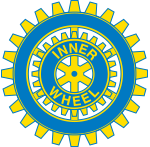 Sigtuna Arlanda IWCDistrikt 235Sverige				Sammandrag från Månadsmötet den 10 mars 2022.Det var verkligen härligt att ses igen efter jan. och febr. inställda möten p.g.a. coronans ökade spridning. Glädjen och ljudvolymen vid minglet stod högt i tak.Presidenten tände IW ljuset för Vänskap – Hjälpsamhet och Internationell förståelse och hälsade alla hjärtligt välkomna och speciellt till vår gästföreläsare, utlandskorrespondent – Stig Fredriksson.Sedan startade presidenten med klubbangelägenheter:Valmötet genomfördes skriftligt med stort deltagarantal och allt med Ja besvarat.Styrelsen för nästa verksamhetsår 2022-2023 presenterades.Angående beslut om teckningsrätten ansåg en medlem, att den i bank skulle vara två i förening. Tog kontakt med skatteverket vad som gäller. Vi är en ideell förening, som själva avgör hur vi gör. Skattmästaren tycker att vi enl. vår handbok gör som tidigare – teckna president och skattmästare var för sig. Detta med teckningsrätten föranledde att Måna Wallensteen och Anne-Marie Gullman begärde sitt utträde ur klubben, vilket är både förvånande och beklagligt.Bidragen till Charityverksamheten togs upp och till vem de skulle gå till. Vår RP Gertie Stenkula skrev, att beslut tagits på Rådsmötet om att skänka pengar till Ukrainas folk. Brev skickades ut till alla klubbmedlemmar om att ge ett bidrag till Ukrainas krigsdrabbade folk. Tack än en gång kära medlemmar för er generositet! Charityverksamhetens siffror skickas med detta brev.Styrelsen hade ett förslag, att ge 500:- till Organisationen Missing People, men föreslog att dessa pengar från klubbkassan skulle också gå till Ukraina, vilket bifölls. Röda Korset eller Läkare utan gränser röstades fram av medlemmarna till vilken organisation IW skulle skicka pengarna till för vidare befordran till Ukraina. När pengarna till Väntjänsten skulle betalas ut, tyckte dess ordförande, att de står över som mottagare i år. De hade sin kassa fylld. Snyggt gjort. Styrelsen beslutade då, att 2000:- går också till Ukraina.IIW-val röstades digitalt i år. ISO – Eva Axelsson berättade, att man önskar fler beställningar på IW-sjalar, för att kunna tillverka de igen.Besöket från Kent skjuts upp till hösten.Förfråga från Kent, om vår klubb vill delta i 100-års jubiléet år 2024 i Manchester. Tänk på det – det blir säkert en riktig höjdare! Kul om det var många från vår klubb som åker. Brev från vår vänklubb Skellefteå.Distriktsmötet i Enköping – tre från klubben åker.Stig Fredriksson tog sedan till orda och berättade om Ryssland och Putin. Vi vet ju hur verkligheten ser ut – krig mot Ukraina! Slutar med att önska er alla:EN FIN PÅSK HELG!Varma IW hälsningarKäthe SivanderPresidentSigtuna-Arlanda IWC